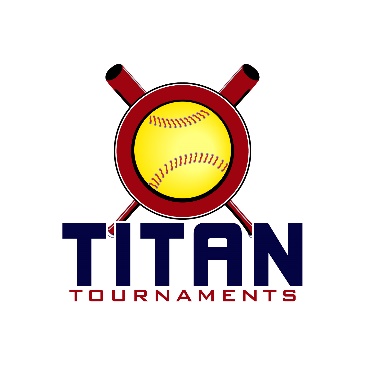           Thanks for playing ball with Titan!	
Fowler Park – 4110 Carolene Way, Cumming, GAFormat: 3 seeding games + single elimination bracket playRoster and Waiver Forms must be submitted to the onsite director upon arrival and birth certificates must be available.Entry Fee - $415/ Team Gate Fee $125Sanction - $35 if unpaid in 2023Please check out the How much does my team owe document.Run rule is 15 after 2, 12 after 3, 10 after 4, 8 after 5. Games are 7 innings if time permits.Pitching rule overview – 1. The pitcher’s pivot foot shall maintain contact with the pitcher’s plate until the forward step. Note: a pitcher may take a step back with the non-pivot foot from the plate prior, during, or after the hands are brought together. 
2. Illegal Pitch – Is a ball on the batter. Note: Runners will not be advanced one base without liability to be put out.The on deck circle is on your dugout side. If you are uncomfortable with your player being that close to the batter, you may have them warm up further down the dugout, but they must remain on your dugout side.
Headfirst slides are allowed, faking a bunt and pulling back to swing is allowed.Runners must make an attempt to avoid contact, but do not have to slide.
Warm Up Pitches – 5 pitches between innings or 1 minute, whichever comes first.Coaches – one defensive coach is allowed to sit on a bucket or stand directly outside of the dugout for the purpose of calling pitches. Two offensive coaches are allowed, one at third base, one at first base.
Offensive: One offensive timeout is allowed per inning.
Defensive: Three defensive timeouts are allowed during a seven inning game. On the fourth and each additional defensive timeout, the pitcher must be removed from the pitching position for the duration of the game. In the event of extra innings, one defensive timeout per inning is allowed.
An ejection will result in removal from the current game, and an additional one game suspension. Flagrant violations are subject to further suspension at the discretion of the onsite director.10U ScheduleSeeding Games – 70min finish the inning*Please be prepared to play at least 15 minutes prior to your scheduled start times*Director – Mike (770)-676-8950
Roster must be printed from the Titan website, completely filled out, and turned in to Mike, prior to your team’s 1st game.Keep a copy for yourself, you will be required to turn in a Titan roster at every tournament.12U ScheduleSeeding Games – 70min finish the inning*Please be prepared to play at least 15 minutes prior to your scheduled start times*Director – Mike (770)-676-8950
Roster must be printed from the Titan website, completely filled out, and turned in to Mike, prior to your team’s 1st game.Keep a copy for yourself, you will be required to turn in a Titan roster at every tournament.          Thanks for playing ball with Titan!	
Signature Park – Georgia Hwy 211, Hoschton, GAFormat: 3 seeding games + single elimination bracket playRoster and Waiver Forms must be submitted to the onsite director upon arrival and birth certificates must be available.Entry Fee - $415/ Team Gate Fee $125Sanction - $35 if unpaid in 2023Please check out the How much does my team owe document.Run rule is 15 after 2, 12 after 3, 10 after 4, 8 after 5. Games are 7 innings if time permits.Pitching rule overview – 1. The pitcher’s pivot foot shall maintain contact with the pitcher’s plate until the forward step. Note: a pitcher may take a step back with the non-pivot foot from the plate prior, during, or after the hands are brought together. 
2. Illegal Pitch – Is a ball on the batter. Note: Runners will not be advanced one base without liability to be put out.The on deck circle is on your dugout side. If you are uncomfortable with your player being that close to the batter, you may have them warm up further down the dugout, but they must remain on your dugout side.
Headfirst slides are allowed, faking a bunt and pulling back to swing is allowed.Runners must make an attempt to avoid contact, but do not have to slide.
Warm Up Pitches – 5 pitches between innings or 1 minute, whichever comes first.Coaches – one defensive coach is allowed to sit on a bucket or stand directly outside of the dugout for the purpose of calling pitches. Two offensive coaches are allowed, one at third base, one at first base.
Offensive: One offensive timeout is allowed per inning.
Defensive: Three defensive timeouts are allowed during a seven inning game. On the fourth and each additional defensive timeout, the pitcher must be removed from the pitching position for the duration of the game. In the event of extra innings, one defensive timeout per inning is allowed.
An ejection will result in removal from the current game, and an additional one game suspension. Flagrant violations are subject to further suspension at the discretion of the onsite director.14U ScheduleSeeding Games – 70min finish the inning*Please be prepared to play at least 15 minutes prior to your scheduled start times*Director – Ted (678)-764-1433
Roster must be printed from the Titan website, completely filled out, and turned in to Ted, prior to your team’s 1st game.Keep a copy for yourself, you will be required to turn in a Titan roster at every tournament.*The team that drew 4 seeding games will have their worst game thrown out, except H2H*          Thanks for playing ball with Titan!	
East Jackson Park – 225 Lakeview Drive, Nicholson, GAFormat: 3 seeding games + single elimination bracket playRoster and Waiver Forms must be submitted to the onsite director upon arrival and birth certificates must be available.Entry Fee - $415/ Team Gate Fee $125Sanction - $35 if unpaid in 2023Please check out the How much does my team owe document.Run rule is 15 after 2, 12 after 3, 10 after 4, 8 after 5. Games are 7 innings if time permits.Pitching rule overview – 1. The pitcher’s pivot foot shall maintain contact with the pitcher’s plate until the forward step. Note: a pitcher may take a step back with the non-pivot foot from the plate prior, during, or after the hands are brought together. 
2. Illegal Pitch – Is a ball on the batter. Note: Runners will not be advanced one base without liability to be put out.The on deck circle is on your dugout side. If you are uncomfortable with your player being that close to the batter, you may have them warm up further down the dugout, but they must remain on your dugout side.
Headfirst slides are allowed, faking a bunt and pulling back to swing is allowed.Runners must make an attempt to avoid contact, but do not have to slide.
Warm Up Pitches – 5 pitches between innings or 1 minute, whichever comes first.Coaches – one defensive coach is allowed to sit on a bucket or stand directly outside of the dugout for the purpose of calling pitches. Two offensive coaches are allowed, one at third base, one at first base.
Offensive: One offensive timeout is allowed per inning.
Defensive: Three defensive timeouts are allowed during a seven inning game. On the fourth and each additional defensive timeout, the pitcher must be removed from the pitching position for the duration of the game. In the event of extra innings, one defensive timeout per inning is allowed.
An ejection will result in removal from the current game, and an additional one game suspension. Flagrant violations are subject to further suspension at the discretion of the onsite director.10U ScheduleSeeding Games – 70min finish the inning*Please be prepared to play at least 15 minutes prior to your scheduled start times*Director – Bobby (706)-296-1789
Roster must be printed from the Titan website, completely filled out, and turned in to Bobby, prior to your team’s 1st game.Keep a copy for yourself, you will be required to turn in a Titan roster at every tournament.*The team that drew 4 seeding games will have their worst game thrown out, except H2H*14U ScheduleSeeding Games – 70min finish the inning*Please be prepared to play at least 15 minutes prior to your scheduled start times*Director – Bobby (706)-296-1789
Roster must be printed from the Titan website, completely filled out, and turned in to Bobby, prior to your team’s 1st game.Keep a copy for yourself, you will be required to turn in a Titan roster at every tournament.TimeFieldGroupTeamScoreTeam8:201SeedingATL Premier Cantrell5-6Sharon Springs Storm8:202SeedingDawson Diamonds8-6CP Bulldogs9:401SeedingMojo Lewis8-4Red Devils9:402SeedingATL Premier Lucky7-3WC Crush 201311:001SeedingATL Premier Cantrell6-2CP Bulldogs11:002SeedingDawson Diamonds13-3Sharon Springs Storm12:201SeedingMojo Lewis10-6WC Crush 201312:202SeedingATL Premier Lucky7-1Red Devils1:401SeedingATL Premier Cantrell6-12Dawson Diamonds1:402SeedingSharon Springs Storm4-5CP Bulldogs3:001SeedingMojo Lewis7-9ATL Premier Lucky3:002SeedingWC Crush 201314-6Red DevilsTimeFieldGroupTeamScoreTeam4:302GoldGame 11 SeedATL Premier Lucky10-04 SeedCP Bulldogs6:002GoldGame 22 SeedDawson Diamonds0-43 SeedMojo Lewis7:302GoldC-ShipWinner of Game 1ATL Premier Lucky5-6Winner of Game 2Mojo LewisTimeFieldGroupTeamScoreTeam4:301SilverGame 15 SeedATL Premier Cantrell16-18 SeedRed Devils6:001SilverGame 26 SeedWC Crush 201312-47 SeedSharon Springs Storm7:301SilverC-ShipWinner of Game 1ATL Premier Cantrell10-9Winner of Game 2WC Crush 2013TimeFieldGroupTeamScoreTeam8:203SeedingATL Premier Vance17-1Fireproof8:204SeedingMidway Thunder 20124-9Alpharetta Fire 12U9:403SeedingATL Premier Vance15-5Alpharetta Fire 12U9:404SeedingMidway Thunder 201215-0Fireproof11:003SeedingEast Cobb Edge3-1ATL Perimeter Legacy11:004SeedingGA Bombers – Priem3-7Lady Ambush 2K1212:203SeedingATL Premier Vance4-2Midway Thunder 201212:204SeedingFireproof0-20Alpharetta Fire 12U1:403SeedingEast Cobb Edge3-1Lady Ambush 2K121:404SeedingGA Bombers – Priem0-6ATL Perimeter Legacy3:003SeedingEast Cobb Edge2-0GA Bombers – Priem3:004SeedingLady Ambush 2K123-10ATL Perimeter LegacyTimeFieldGroupTeamScoreTeam4:303GoldGame 11 SeedEast Cobb Edge6-34 SeedAlpharetta Fire 12U6:003GoldGame 22 SeedATL Premier Vance4-93 SeedATL Perimeter Legacy7:303GoldC-ShipWinner of Game 1East Cobb Edge1-3Winner of Game 2ATL Perimeter LegacyTimeFieldGroupTeamScoreTeam4:304SilverGame 15 SeedMidway Thunder 201217-28 SeedFireproof6:004SilverGame 26 SeedLady Ambush 2K121-107 SeedGA Bombers – Priem7:304SilverC-ShipWinner of Game 1Midway Thunder 20128-5Winner of Game 2GA Bombers – PriemTimeFieldGroupTeamScoreTeam8:301SeedingGA Power – Waters11-7Lady Royals8:302SeedingFireproof7-5ATL Flames – Halverson9:501SeedingGA Power - Waters11-4Alpharetta Fire – Bailey9:502SeedingWC Crush 1010-10PTC Pride Elite11:101SeedingAlpharetta Fire - Bailey3-2ATL Flames – Halverson11:102SeedingFireproof4-12Lady Royals12:301SeedingGA Power - Waters9-0PTC Pride Elite12:302SeedingWC Crush 107-4Lady Royals1:501SeedingGA Power – Waters12-3Fireproof1:502SeedingAlpharetta Fire - Bailey8-9PTC Pride Elite3:101SeedingATL Flames - Halverson6-12WC Crush 10TimeFieldGroupTeamScoreTeam4:352GoldGame 12 SeedWC Crush 109-83 SeedPTC Pride Elite6:052GoldC-ShipWinner of Game 1WC Crush 104-61 SeedGA Power - WatersTimeFieldGroupTeamScoreTeam4:351SilverGame 14 SeedLady Royals12-27 SeedATL Flames – Halverson6:051SilverGame 25 SeedAlpharetta Fire - Bailey4-56 SeedFireproof7:351SilverC-ShipWinner of Game 1Lady Royals3-1Winner of Game 2FireproofTimeFieldGroupTeamScoreTeam8:204SeedingGeorgia Threat6-7Express FP Cantrell9:401SeedingEC Blitz1-17Home Plate Elite9:404SeedingGeorgia Threat9-10DSO Freeman11:001SeedingEC Blitz4-13Express FP Cantrell11:004SeedingGeorgia Furies8-12Grayson Select 201412:201SeedingHome Plate Elite17-2DSO Freeman12:204SeedingGeorgia Threat6-4Grayson Select 20141:401SeedingDSO Freeman7-9EC Blitz1:404SeedingGeorgia Threat7-6Georgia Furies3:001SeedingHome Plate Elite9-6Grayson Select 20143:004SeedingExpress FP Cantrell11-1Georgia FuriesTimeFieldGroupTeamScoreTeam4:304GoldGame 12 SeedExpress FP12-23 SeedGa Threat6:004GoldC-ShipWinner of Game 1Express FP0-101 SeedHome PlateTimeFieldGroupTeamScoreTeam4:301SilverGame 14 SeedGrayson Select12-107 SeedGA Furies6:001SilverGame 25 SeedDSO Freeman9-46 SeedEC Blitz7:301SilverC-ShipWinner of Game 1Grayson Select3-11Winner of Game 2DSO FreemanTimeFieldGroupTeamScoreTeam8:202SeedingBrawlers2-9Oconee FP8:203SeedingGeorgia Classics – Asselin11-4Outsiders9:402SeedingRidge Runners    4-3SS Blue Bombers9:403SeedingMC Venom15-0Forsyth Flamingos11:002SeedingBrawlers7-4Outsiders11:003SeedingGeorgia Classics – Asselin5-6Oconee FP12:202SeedingRidge Runners3-1Forsyth Flamingos12:203SeedingMC Venom6-7SS Blue Bombers1:402SeedingGeorgia Classics – Asselin1-7Brawlers1:403SeedingOconee FP7-3Outsiders3:002SeedingRidge Runners9-6MC Venom3:003SeedingForsyth Flamingos5-9SS Blue BombersTimeFieldGroupTeamScoreTeam4:303GoldGame 1                  1 SeedOconee FP11-14 SeedSS Blue Bombers6:003GoldGame 22 SeedRidge Runners6-43 SeedBrawlers7:303GoldC-ShipWinner of Game 1Oconee FP11-1Winner of Game 2Ridge RunnersTimeFieldGroupTeamScoreTeam4:302SilverGame 15 SeedMC Venom17-18 SeedFlamingos6:002SilverGame 26 SeedGA Classics11-107 SeedOutsiders7:302SilverC-ShipWinner of Game 1MC Venom8-10Winner of Game 2GA Classics